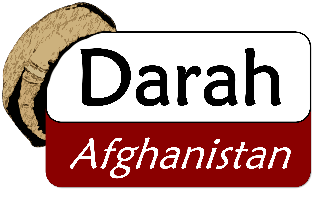  Mme	  Mlle	  M. Nom________________________________________________________________________________________Prénom______________________________________________________________________________________Adresse postale_______________________________________________________________________________Téléphone____________________________________________________________________________________Adresse mail__________________________________________________________________________________Je souhaite apporter mon soutien à l'association Darah Afghanistan dans le cadre de ses actions en Afghanistan Je fais un don mensuel* de ____________€ par mois. Je fais un don ponctuel* de ____________€ Je souhaite également adhérer à l’association et je paie l’adhésion  de 20€ OU  de 32€Date___________________________		Signature : * Don à un organisme d’intérêt général ouvrant droit à une réduction fiscale : 66% de votre don peuvent être déduits de vos impôtsMode de paiement Par virement bancaire 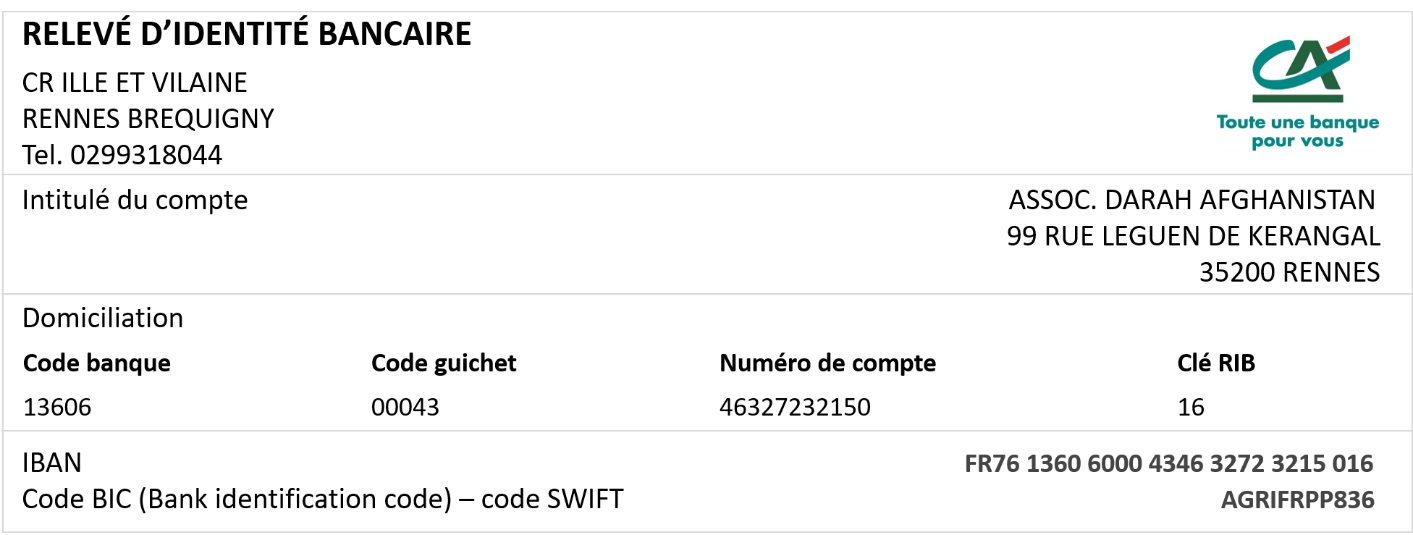  Par chèque bancaire à l’ordre de Darah AfghanistanRenvoyez ce bulletin (et le chèque le cas échéant) à :Darah Afghanistan, 99 rue Le Guen de Kerangal, 35200 Rennesou par email : darah.afghanistan@gmail.comVous pouvez également adhérer et effectuer un don directement sur le site internetwww.darah-afghanistan.orgMERCI !